ΦΥΣΙΚΑ ΧΑΡΑΚΤΗΡΙΣΤΙΚΑ ΕΔΑΦΩΝ – ΟΡΙΣΜΟΙΕξιδανικευμένο Εδαφικό Στοιχείο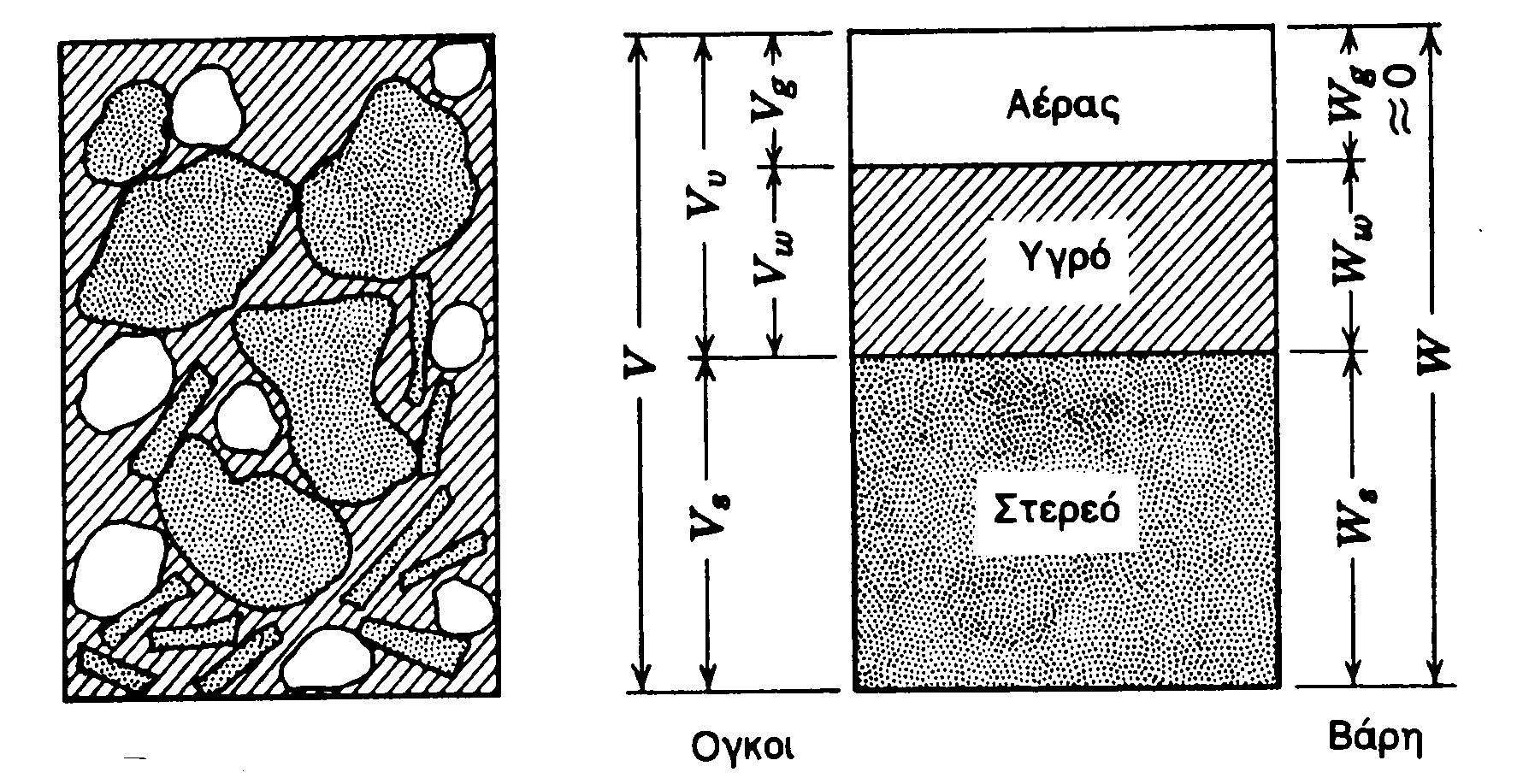 Δύο χρήσιμες σχέσειςΠυκνότητα ξηρού εδάφους (S = 0, w = 0), ρdΠυκνότητα κορεσμένου εδάφους (S = 1), ρsatΥπενθύμιση μονάδωνΒασικές μονάδες Μήκος m = μέτρο, Μάζα kg = κιλό (και Mg =1000 kg, g = 0.001 kg), Χρόνος s (και sec) = δευτερόλεπτοΠαράγωγες μονάδες Δύναμη N (Νιούτον)= kg m/s2 (και kΝ = 1000 Ν, ΜΝ=1000 kΝ), Πίεση kPa (κιλοπασκάλ ή κέι-πι-έι) = kN/m2 (και μεγαπασκάλ MPa = 1000 kPa)Ειδικό (μοναδιαίο) βάρος: γ = ρ g 